Pharmacy Product System (PPS)-N Version 3.0.3PPS-N JavaDeployment, Installation, Back-Out, and Rollback Guide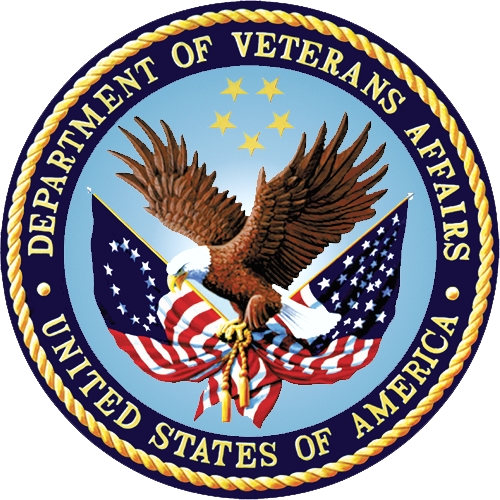 August 2018Department of Veterans AffairsOffice of Information and Technology (OI&T)Revision HistoryArtifact Rationale This document describes the Deployment, Installation, Back-out, and Rollback Plan for the PPS-N Java portion of the PPS-N v3.0.3 Release.  This is a subdocument of the main Pharmacy Product System (PPS)-N Deployment, Installation, Back-Out, and Rollback Guide.  It is separate since many of the details of PPS-N Java application deployment involve a different set of personnel coordinating at just a few critical collaboration points with the VistA/MUMPS portion.  Those collaboration points will be highlighted and cross-referenced in the main document as well as in this document.Table of Contents1	Introduction	11.1	Purpose	11.2	Dependencies	11.3	Constraints	12	Roles and Responsibilities	13	Deployment	23.1	Timeline	23.2	Site Readiness Assessment	23.2.1	Deployment Topology (Targeted Architecture)	23.2.2	Site Information (Locations, Deployment Recipients)	23.2.3	Site Preparation	23.3	Resources	33.3.1	Facility Specifics	33.3.2	Hardware	33.3.3	Software	33.3.4	Communications	43.3.4.1	Deployment/Installation/Back-Out Checklist	44	Installation	44.1	Pre-installation and System Requirements	44.2	Platform Installation and Preparation	44.3	Download and Extract Files	44.4	Database Creation	44.5	Installation Scripts	54.6	Cron Scripts	54.7	Access Requirements and Skills Needed for the Installation	54.8	Installation Procedure	54.9	Installation Verification Procedure	54.10	System Configuration	54.10.1	Properties Files	54.10.2	Import VA Certificates	64.11	Database Tuning	65	Back-Out Procedure	65.1	Back-Out Strategy	65.2	Back-Out Considerations	65.2.1	Load Testing	65.2.2	User Acceptance Testing	65.3	Back-Out Criteria	65.4	Back-Out Risks	65.5	Authority for Back-Out	65.6	Back-Out Procedure	65.7	Back-out Verification Procedure	66	Rollback Procedure	7IntroductionThis document describes how to deploy and install the PPS-N Java Application, including the WebLogic, Oracle, and SSOi configurations for the Pharmacy Product System (PPS) PPS-N v3.0.3.    PurposeThe purpose of this document is to describe how to deploy and install the PPS-N Java Application, including the WebLogic, Oracle, and SSOi configurations.DependenciesThe following pre-existing PPS-N v3.0 interfacing systems must be available during the deployment.SSOiISAACSTS/VETSConstraintsThere are no constraints for the PPS-N v3.0.3 release. Roles and ResponsibilitiesTable 1: Deployment, Installation, Back-out, and Rollback Roles and ResponsibilitiesDeployment This section provides the schedule and milestones for the deployment. Timeline The PPS-N v3.0.3 Java Application will be nationally deployed at AITC after IOC testing and National Release approval. Site Readiness Assessment The PPS-N Java Application is a single, nationally deployed web application deployed in the AITC.  Deployment Topology (Targeted Architecture)The PPS-N Java Application and Database will be installed on the existing PPS-N v3.0 production platform.Site Information (Locations, Deployment Recipients) Section 3.2 describes the PPS-N Java Application, and it is a nationally deployed web application deployed in the AITC. Site Preparation The following table describes preparation required by the site prior to deployment.Table 2: Site PreparationResourcesThe pre-existing PPS-N v3.0 environment resources will be used.Facility Specifics The following table lists facility-specific features required for deployment.Table 3: Facility-Specific FeaturesHardware The following table describes hardware specifications required at each site prior to deployment.Table 4: Hardware SpecificationsPlease see the Roles and Responsibilities table in Section 2 for details about who is responsible for preparing the site to meet these hardware specifications.Software The following table describes software specifications required at each site prior to deployment.Table 5: Software SpecificationsPlease see the Roles and Responsibilities table in Section 2 above for details about who is responsible for preparing the site to meet these software specifications.Communications Notify business owner of production deploymentThe Release Manager will schedule activities and identify the required personnel for each activity.  Meetings will be scheduled for deployment personnel to work through the deployment steps.Deployment/Installation/Back-Out ChecklistTable 6: Deployment/Installation/Back-Out ChecklistInstallationPre-installation and System RequirementsThe PPS-N Java Application and Database will be installed on the existing PPS-N v3.0 production platform.Platform Installation and PreparationThe pre-existing PPS-N v3.0 platform will be used.Download and Extract FilesSee Section 4.5, specific filenames will be detailed in the RFC.Database CreationThe pre-existing PPS-N v3.0 database will be used.Installation ScriptsAll scripts and files are located in the following three locations.  REDACTEDThe installer should follow the instructions in the appropriate RFC documents for the target environment.  Cron ScriptsNo Cron job changes are required for this deployment.Access Requirements and Skills Needed for the InstallationLinux System Administrator will need:Access to the Linux console of the server where PPS-N’s WebLogic is runningAccess to the WebLogic web-based Console Access to the location indicated in section 4.5 Installation ScriptsDatabase Administrator will need:Access to the Linux console of the server where PPS-N’s Oracle Database is runningAccess to the location indicated in section 4.5 Installation ScriptsInstallation ProcedureThis section is a high-level overview of the installation procedure steps.  Detailed steps are in the RFCs for the Database and Application deployment, and they will be published at the locations in Section 4.5. Stop the Managed ServerUn-deploy the two EAR files for PPS-N v3.0 Application and Online HelpDeploy the two new EAR files for PPS-N v3.0.3 Application and Online HelpStart the PPS-N ApplicationPerform Smoke Test on PPS-NInstallation Verification ProcedureAfter deployment is updated, PPS-N will be smoke tested.The system administrator will check application logs for the absence of errors.System ConfigurationProperties FilesNo property files changes are required for this deployment. The pre-existing PPS-N v3.0 property files will be used.Import VA CertificatesNo certificate changes are required for this deployment. The pre-existing PPS-N v3.0 VA certificates will be used.Database TuningAfter installation, the AITC DBA should monitor Oracle Enterprise Manager/Cloud Control to note any performance problems.Back-Out ProcedureBack-Out StrategyThe back-out strategy for the PPS-N Java application is to restore the previous PPS-N v3.0 EAR file.Back-Out ConsiderationsLoad TestingN/AUser Acceptance TestingUser Acceptance Testing is performed at test sites during IOC Testing.Back-Out CriteriaA back-out should only be considered if it is determined that the PPS-N v3.0.3 application is the cause of a patient safety issue or catastrophic system failure.Back-Out RisksRisks of backing out include not reconfiguring the application in the same manner it was before the start of the implementation.  This can be remediated by taking backups of the appropriate file systems and database before the start of the deployment.Authority for Back-OutThe PPS-N Sustainment PM has the authority to determine if a back-out of PPS-N v3.0.3 is required.Back-Out ProcedureDeploy the previous PPS-N 3.0 application EAR file in WebLogic.Back-out Verification ProcedureA smoke test will be performed to determine that the application is working properly.Rollback ProcedureSee Section 5 for rollback procedures. Template Revision HistoryDateVersionDescriptionAuthorAugust 20181.0Updated version number, date and Installation instructions for the PPS-N v3.0.3 Sustainment Release (PREN*3.0*4).REDACTEDHPS SustainmentIDTeamPhase / RoleTasksProject Phase (See Schedule)AITCDeploymentPlan and schedule deployment (including orchestration with vendors)AITCDeploymentDetermine and document the roles and responsibilities of those involved in the deployment.AITCDeploymentTest for operational readiness AITCDeploymentExecute deploymentPPS-N Sustainment TeamBack-outConfirm availability of back-out instructions and back-out strategy (what are the criteria that trigger a back-out) Product SupportPost DeploymentHardware, Software and System SupportSite/OtherProblem/Change NeededFeatures to Adapt/Modify to New ProductActions/StepsOwnerAITCEnsure Firewall access between PPS-N and ISAACIf connectivity is not open between the PPS-N web application server and the ISAAC server, request that the firewall be opened for this connectionAITCEnsure Firewall access between PPS-N and STS/VETSIf connectivity is not open between the PPS-N web application server and the STS/VETS server, request that the firewall be opened for this connectionSiteSpace/RoomFeatures NeededOtherN/ARequired HardwareModelVersionConfigurationManufacturerOtherN/ARequired SoftwareVersionConfigurationOracle WebLogic 12.1.3Pre-existingOracle 11g Enterprise Edition Release11.2.0.2.0Pre-existingApache httpdApache/2.2.15 (Unix)Pre-existingRed Hat Enterprise Linux Server6.9 (Santiago)Pre-existingJava SDK1.8_162 or higherPre-existingActivityDayTimeIndividual who completed taskDeployInstallBack-OutDateVersionDescriptionAuthorMarch 20162.2Changed the title from Installation, Back-Out, and Rollback Guide to Deployment and Installation Guide, with the understanding that Back-Out and Rollback belong with Installation. VIP TeamFebruary 20162.1Changed title from Installation, Back-Out, and Rollback Plan to Installation, Back-Out, and Rollback Guide as recommended by OI&T Documentation Standards CommitteeOI&T Documentation Standards CommitteeDecember 20152.0The OI&T Documentation Standards Committee merged the existing “Installation, Back-Out, Rollback Plan” template with the content requirements in the OI&T End-user Documentation Standards for a more comprehensive Installation Plan.OI&T Documentation Standards CommitteeFebruary 20151.0Initial DraftLifecycle and Release Management